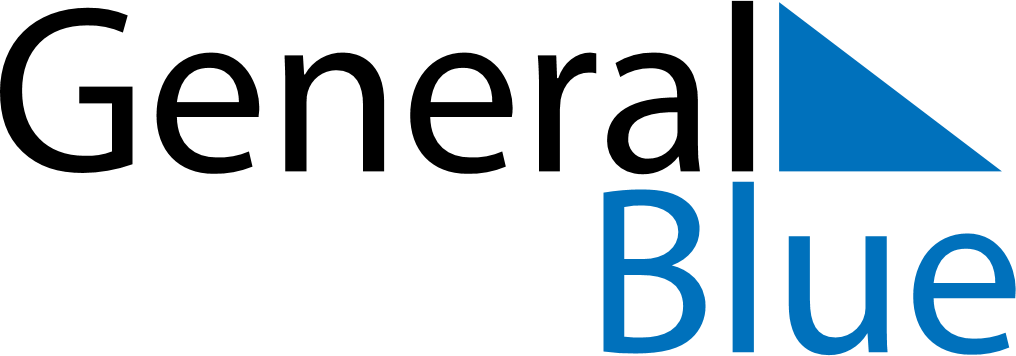 Weekly CalendarAugust 1, 2021 - August 7, 2021Weekly CalendarAugust 1, 2021 - August 7, 2021Weekly CalendarAugust 1, 2021 - August 7, 2021Weekly CalendarAugust 1, 2021 - August 7, 2021Weekly CalendarAugust 1, 2021 - August 7, 2021Weekly CalendarAugust 1, 2021 - August 7, 2021Weekly CalendarAugust 1, 2021 - August 7, 2021SundayAug 01SundayAug 01MondayAug 02TuesdayAug 03WednesdayAug 04ThursdayAug 05FridayAug 06SaturdayAug 075 AM6 AM7 AM8 AM9 AM10 AM11 AM12 PM1 PM2 PM3 PM4 PM5 PM6 PM7 PM8 PM9 PM10 PM